* Kepanitiaan atau organisasi yang memiliki dosen Pembina, wajib meminta tanda tangan dosen Pembina. Untuk yang tidak mempunyai dosen Pembina, wajib meminta tanda tangan Ka. Ur. Kemahasiswaan Fakultas pemohon.* Wajib menyertakan fotocopy KTM* Fakultas Informatika tidak bertanggung jawab atas kegiatan yang dilaksanakan* Fotocopy surat yang telah disetujui dipegang oleh Pemohon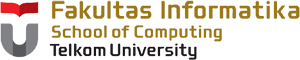 FORM PEMINJAMAN FAKULTAS INFORMATIKAFORM PEMINJAMAN FAKULTAS INFORMATIKALOGO ORGANISASI/ KEPANITIAANKepada :Bagian Logistik Fakultas InformatikaPenyelenggara :Kepanitiaan xxxxPenyelenggara :Kepanitiaan xxxxIdentitas Pemohon :Nama LengkapNIMNo. HPTanggal :Xx xxxx xxxxWaktu :xx.xx – xx.xxWaktu :xx.xx – xx.xxTempat :Gedung E Ruang xxxKegiatan :Deskripsi kegiatanKegiatan :Deskripsi kegiatanKegiatan :Deskripsi kegiatanKegiatan :Deskripsi kegiatanMengetahui,Pembina/Ka. Ur. Kemahasiswaan*Nama Dosen PembinaNIPMengetahui,Pembina/Ka. Ur. Kemahasiswaan*Nama Dosen PembinaNIPBandung, xx Maret 2016Pemohon,Nama MahasiswaNIM MahasiswaBandung, xx Maret 2016Pemohon,Nama MahasiswaNIM MahasiswaMenyetujui,Bagian Logistik Fakultas Informatika(                                                                         )Menyetujui,Bagian Logistik Fakultas Informatika(                                                                         )Menyetujui,Bagian Logistik Fakultas Informatika(                                                                         )Menyetujui,Bagian Logistik Fakultas Informatika(                                                                         )